Angličtina 9										4. 2.Ahoj devítko, pro ty, co nebyli on-line:DÚ: kontrola WB str. 40/1SB str. 52 – procvič Everyday Englishnový DÚ: WB str. 40/2 + 41/3 – zadáno i v TEAMS – pošli do 12. 2. 2021See you soon!Nebude-li vám něco jasné, ozvěte se na mail nebo přes TEAMS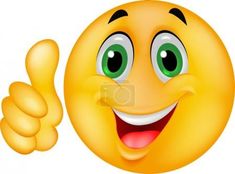 Good luck!!!JM 